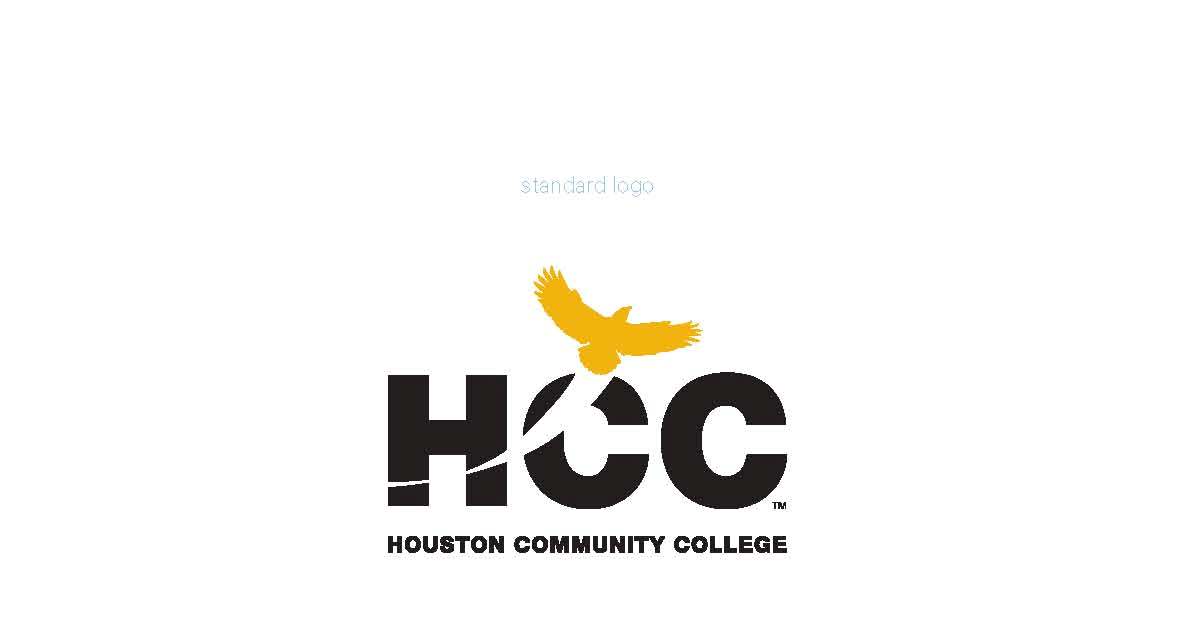 English 1301Composition ICourse SyllabusInstructor: Linda Johnson, Ph.D.Email: linda.johnsonburgess@hccs.eduTelephone: (713) 718-7279Course Description: This course is devoted to improving the student's writing and critical reading.  At the end of the semester, students should be able to write essays for a variety of purposes, including personal and academic. English 1301 will introduce students to argumentation, critical analysis, research methods and documenting/citing secondary sources correctly.Core Curriculum Competencies: English 1301 fulfills the six basic competencies of the Core Curriculum: reading, writing, speaking, listening, critical thinking, and computer literacy.Course Prerequisite: A satisfactory assessment score, completion of ENGL 0310, or (for non-native speakers) ENGL 0349. 3 credit (3 lecture)Course Purpose: English 1301 is designed to help students write multi-paragraph expository, analytical, and argumentative essays that have the following qualities:• clarity in purpose and expression,• appropriate and sensible organization,• completeness in development,• sound content, including applications of concepts and references to assigned readings,• unity and coherence,• appropriate strategies of development,• sensitivity to audience,• effective choice of words and sentence patterns,• grammatical and mechanical correctness, and• appropriate MLA citation format.Textbooks/Course Materials:All other reading selections and video links can be accessed through Google and YouTube. Hence, there is no need to purchase a textbook.Collegiate Dictionary and Thesaurus (apps can be downloaded from the App Store)Any grammar handbook from Half Price Books (eg. The Little Brown Handbook and/or The Harbrace Essentials)Assignments and Point ValuesEssay:  40%: 4 short essays (Narrative, Evaluation, Analytical and Rhetorical Analysis)Class Participation: 5% (includes oral and written responses to various literary texts)Business/Professional Writing Assignments: 15 % Resume, Cover Letter and MemorandumOral Presentations: 10%Quizzes and Homework Assignments 20%Final essay exam: 10%The Short Essays (40%.): These essays will also be based on reading selections, classroom lectures and video images from Google and YouTube. The Evaluation Essay requires each student to rate a place, service or product based on three key characteristics. Each student will identify those criteria and he/she must demonstrate competence in timed supervised writing to complete English 1301. Class Participation (5%):  Reading responses/class discussions (Students will be submitting a brief reading response for each assigned reading selection or video. We will also discuss the readings in class. Always research information about the authors of literary texts that we read this semester. In class, we will discuss whether or not the authors’ lives have any impact on their writings. Also, please keep all graded assignments in your folder.Business/Professional Writing Assignments (15%): Each student will be required to complete a Résumé and Cover Letter. In order that students hone their professional writing abilities, they must also complete a Memorandum. Oral Presentation (10%): Students will give group presentations over various topics that span literature and grammar. Each student must demonstrate a working knowledge of his/her content. A visual aid must accompany all presentation.Quizzes and Homework Assignments (20%): Homework and quizzes will be given to ensure each student masters the course content.Final Examination (10%): The final essay will be written in class and will be based on the lectures and lessons that were covered throughout the semester.Grading Rubric and JustificationA (90-100%) Excellent work that shows clear understanding of the writing topic, has few errors of any kind, and shows exceptional ability to communicate to a specific audience.B (80-89%) Above average work that shows understanding of the writing topic, has few serious errors, and provides good communication with a specific audience.C (70-79%) Average work that shows understanding of the writing topic, contains few errors that interfere with adequate communication.D (60-69%) Below average work that fails to respond adequately to the writing topic, contains a number of serious errors, and provides only marginal communication with a specific audience.F (0-59%) Work that fails to respond to the writing topic, contains a number of serious errors, and provides little communication with a specific audience.Note: Please be advised that a grade of “0” will be recorded in the Canvas grade book until the student has submitted his/her assignment. If the student fails to submit his/her assignment, then the “0” shall be permanently recorded in the grade book. Student Learning Outcomes:1. Demonstrate knowledge of writing as process.2. Apply basic principles of critical thinking in analyzing reading selections, developing expository essays, and writing argumentative essays.3. Analyze elements such as purpose, audience, tone, style, strategy in essays and/or literature by professional writers.4. Write essays in appropriate academic writing style using varied rhetorical strategies.5. Synthesize concepts from and use references to assigned readings in their own academic writing.NOTE* This class will not be conducted through email or on the phone. You must attend class to know what is necessary to understand the assignments. In an effort to conserve paper, I will email most handouts to students. Written work must be submitted to me during our regular class meeting unless I tell you otherwise.Important HCCS Policies:If a student stops attending the class and does not withdraw, then he/she will receive an F in the class.Attendance: According to official HCCS policy, you may miss four class sessions (6 hours) before being dropped from the course. Keep in mind that whatever the reason for your absence, you shall still miss important class work. If you know you must be absent or if you have an emergency, please discuss these situations with me. Missing a substantial number of classes, whatever the reason, will result in administrative withdrawal. (This applies to all students, including international students.)disAbility Support ServicesHouston Community College is committed to providing an accessible and supportive environment for students with disabilities. The Ability Services at each college of the Houston Community College is responsible for arranging reasonable accommodations for all qualified students with documented disabilities to ensure equal access to all programs and activities at HCC. Ability Services assists students with physical, learning or emotional disabilities in developing independence and self reliance. Services include various assistive technologies and reasonable accommodations for admissions assistance, testing, academic advising, registration and classroom instruction. Interpreting services are available for students who are deaf/hard-of-hearing and assistive technology devices are available for students who are blind. In order to serve you better, ADA counselors recommend that you meet with them at least 60 days prior to the beginning of the term.Scholastic Dishonesty/Plagiarism: According to the Student Handbook for the Houston Community College System, scholastic dishonesty includes cheating on a test, plagiarism, and collusion. Since you'll be writing essays in this class, I'll be most concerned with plagiarism, which means using another person's words or ideas and assimilating them into your own written work without quotation marks (if exact words are used) or appropriate acknowledgment if borrowed material is summarized or paraphrased--and collusion--"unauthorized collaboration."Plagiarism will result in a grade of 0 for the assignment. You will not be allowed to rewrite plagiarized papers.Cell Phone and Gadget Policy: You are more than welcome to bring your cell phones to class, as we will use them for research purposes. However, all ringers MUST be silenced. Please feel free to bring iPads, tablets and laptops, but understand that you CANNOT be on Facebook, Twitter, Candy Crush or Instagram.HCC Policy Statement: Sexual MisconductHouston Community College is committed to cultivating an environment free from inappropriate conduct of a sexual or gender-based nature including sex discrimination, sexual assault, sexual conduct of a sexual or gender-based nature including sex discrimination, sexual assault, sexual harassment, and sexual violence. Sex discrimination includes all forms of sexual and gender-based misconduct and violates an individual’s fundamental rights and personal dignity. The Director of EEO/Compliance is designated as the Title IX Coordinator and Section 504 Coordinator. All inquiries concerning HCC policies, compliance with applicable laws, statutes, and regulations such as:Title VI, Title IX, and Section 504), and complaints may be directed to: David Cross Director EEO/Compliance Office of Institutional Equity & Diversity 3100 Main Houston, TX 77266-7517 or Institutional.Equity@hccs.eduAbout Open Carry ( also known as Campus Carry):Since 1995, handgun license holders in Texas have been able to carry a handgun as long as the handgun is concealed. Effective January 1, 2016, handgun license holders may lawfully carry their handguns in an open manner throughout the state of Texas as long as the handgun is secured in a shoulder or belt holster. A license holder also has the option of carrying a handgun in a concealed manner; however, the law does not permit concealed handgun carry on college campuses like HCC until August 2017.Notwithstanding the ability to openly carry, the law on this subject remains relatively the same; specifically, it is still prohibited under the law to openly carry a handgun on any college campus and on any public or private driveway, street, sidewalk or walkway, parking lot, parking garage or other parking area of the college.Additional Information on Student Policies can be found at the Web site: http://www.hccs.edu/district/students/student-handbook/. 